Паспорт«Площадка кратковременного пребывания»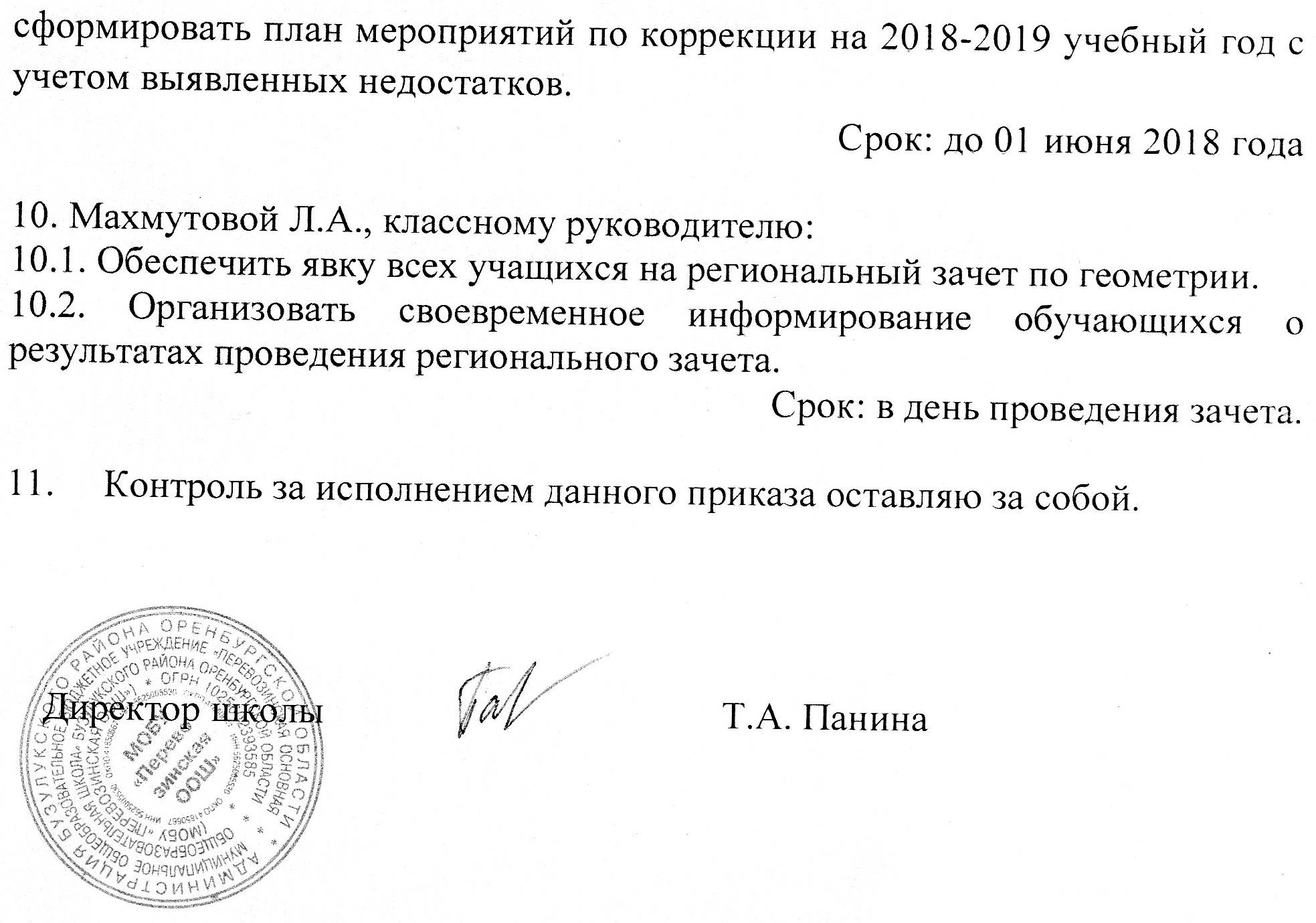 1.Полное название организации отдыха и оздоровления детей и подростков (далее – организация) без сокращений (включая организационно-правовую форму).Муниципальное общеобразовательное бюджетное учреждение «Перевозинская основная общеобразовательная школа» Бузулукского района Оренбургской области2.Полное название организации отдыха и оздоровления детей и подростков (далее – организация) без сокращений (включая организационно-правовую форму).Муниципальное общеобразовательное бюджетное учреждение «Перевозинская основная общеобразовательная школа»3.Юридический адрес461037 Оренбургская областьБузулукский районс. Перевозинка, ул. Новая 43/14.Фактический адрес местонахождения, номер телефона, (место проведения площадки, маршрут походов)461037 Оренбургская областьБузулукский районс. Перевозинка, ул. Новая 43/1Тел. 8(35342) 6-29-945.Удаленность от ближайшего населенного пункта, расстояния до него от организации (километров)6 км6.Учредитель организации (полное наименование)Отдел образования администрации Бузулукского района7.Руководитель организацииПанина Татьяна Анатольевна8.Тип организацииПКП9.Период функционирования организации 01 - 21.06.2019 01 - 21.07.2019 01 - 21.08.201910.Проектная мощность организации (какое количество детей и подростков может принять одновременно)12011.Возраст детей и подростков, принимаемых организаций на отдых и оздоровление.7-1412.Краткая информация (указать тематику, и направление по которому ведется работа, цели, задачи учреждения, период функционирования и времени работы.«Спарта»(спортивно-оздоровительное)Цель: формирование у подростков правильного отношения к здоровому образу жизни через спортивно-тренировочную , игровую и творческую деятельностьЗадачи:- привить навыки здорового образа жизни;- воспитывать дисциплинированность , силу воли, трудолюбие и сплоченность в коллективе;- развивать творческие способности детей1 смена (июнь), продолжительность 15 дней2 смена (июнь), продолжительность 15 дней3 смена (июнь), продолжительность 15 днейРежим работы площадки  с  09.00. до 12.00 часов13.Ответственные лица (Ф.И.О., номер телефона)Савватеева Любовь Владимировна8(35342) 6-29-94